РАЗДЕЛ 1. АУДИРОВАНИЕПослушай и соотнеси.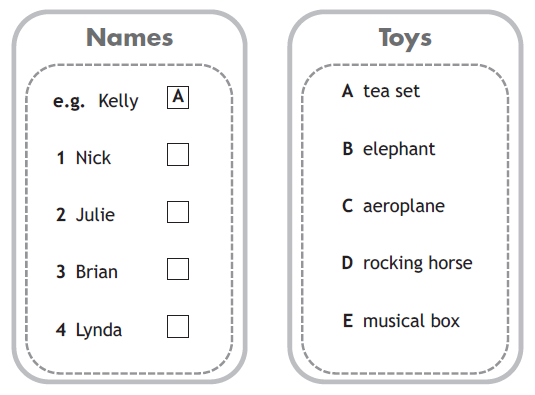 РАЗДЕЛ 2. ЧТЕНИЕПрочитай текст и отметь правильные (v) и неправильные (х) предложения.My friend Elisabeth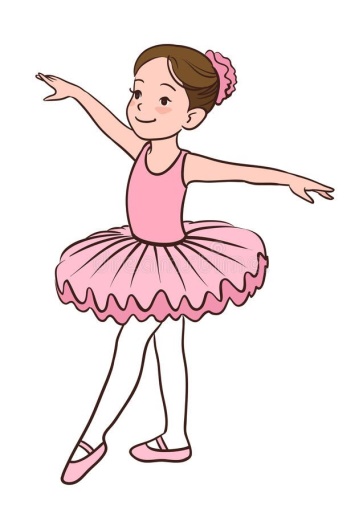 This is my best friend Elisabeth. She is ten years old. She is from Scotland. She is tall and slim. She’s got long dark hair. She’s got big brown eyes. She can dance and swim, but she can’t play tennis. She likes dancing very much! Her favourite colour is pink. Her favorite food is pizza. She likes dogs. She’s got a small dog. Its name’s Spike. Elisabeth is friendly and nice. She is happy!РАЗДЕЛ 3. ЛЕКСИКА И ГРАММАТИКАСоотнеси английские слова и их перевод.Найди и зачеркни лишнее слово в каждом ряду.computer, lamp, desk, water.mouth, ears, tail, eyes.bird, cake, seahorse, rabbit.milk, ice cream, apples, boy.bedroom, bathroom, kitchen, doll.nineteen, seven, thirteen, sixteen.Прочитай и соотнеси. Заполни пропуски  предложениях . Выбери и обведи нужную букву.Elisabeth is ten years old.Elisabeth is from Russia.She’s got long fair hair.Her favorite food is pizza.She likes cats.book_______шоколадMusic_______креслоfather_______книгаchocolate_______папаarmchair_______музыкаWhat’s your name?_______Yes, I do. Yummy!What’s this?_______My name’s Jenny.Do you like pizza?_______It’s Bob’s.Whose is this car?_______I’m ten.How old are you?_______It’s a teddy.A spider ________ swim.cancan’t2) A rabbit ________ got long ears.hashasn’t3) ________ are my balls.ThisThese4) I’ve got ______ orange.aan5) There aren’t _____ chips on the table.anysome